Details and description of Whalers, source unknown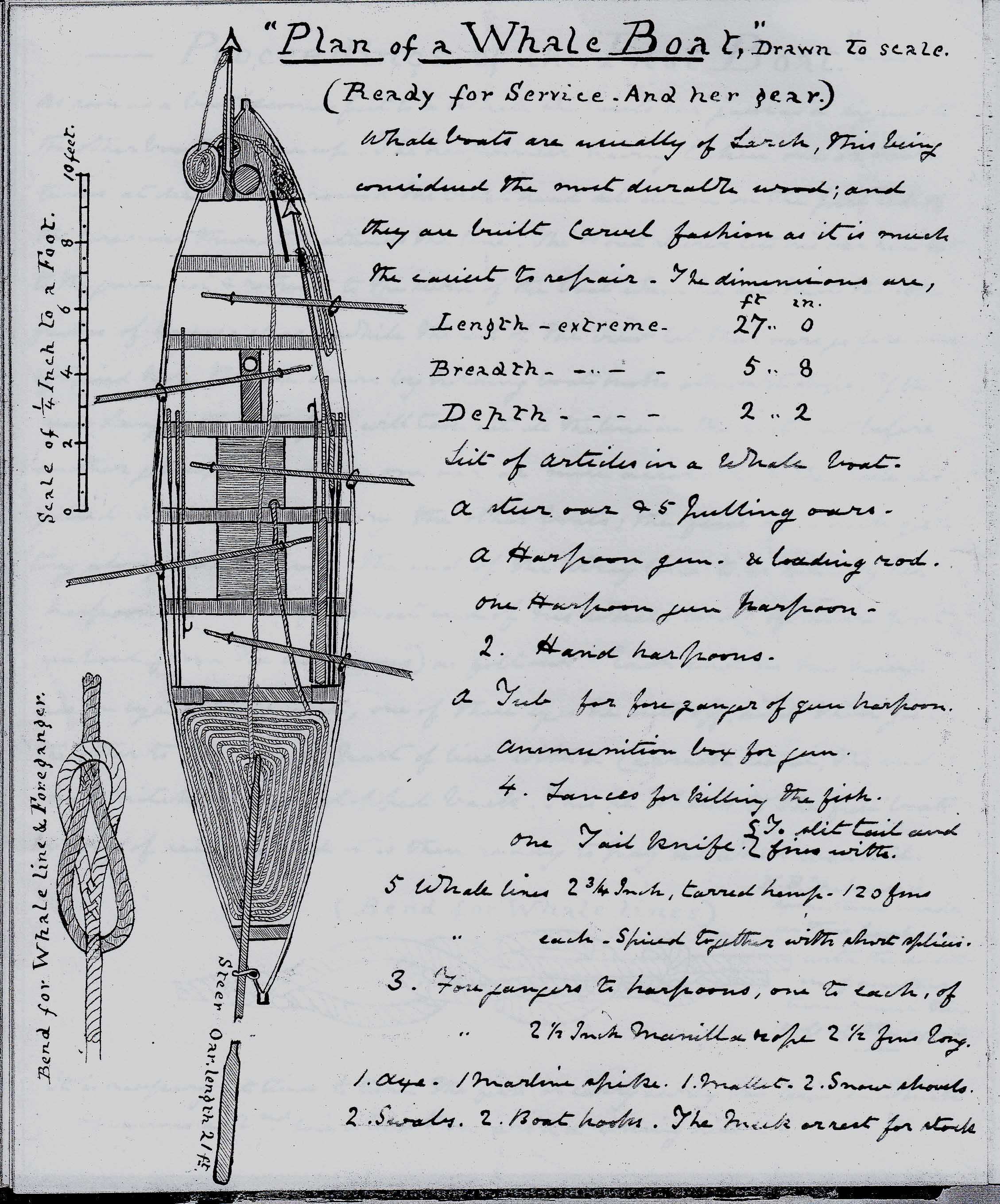 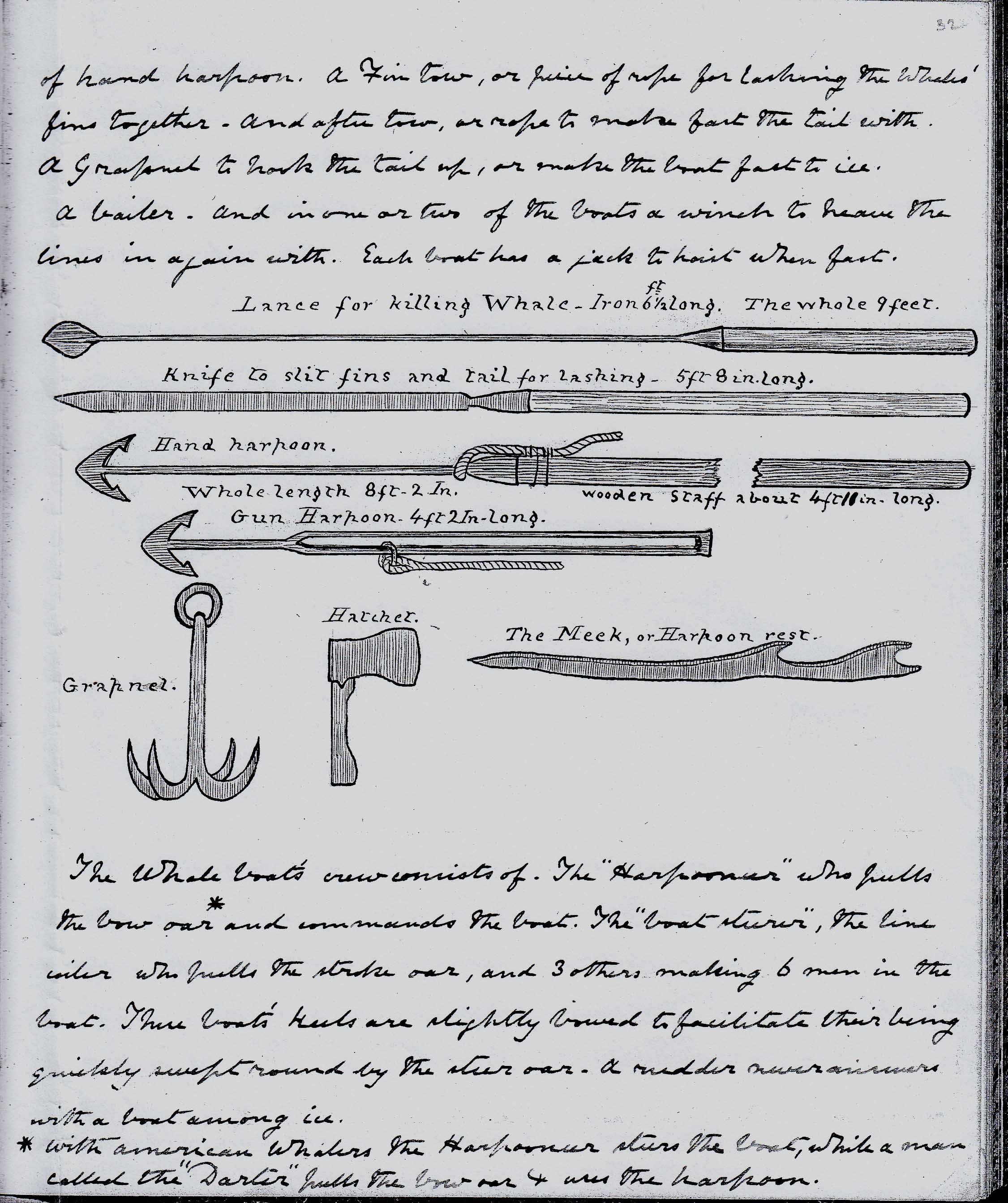 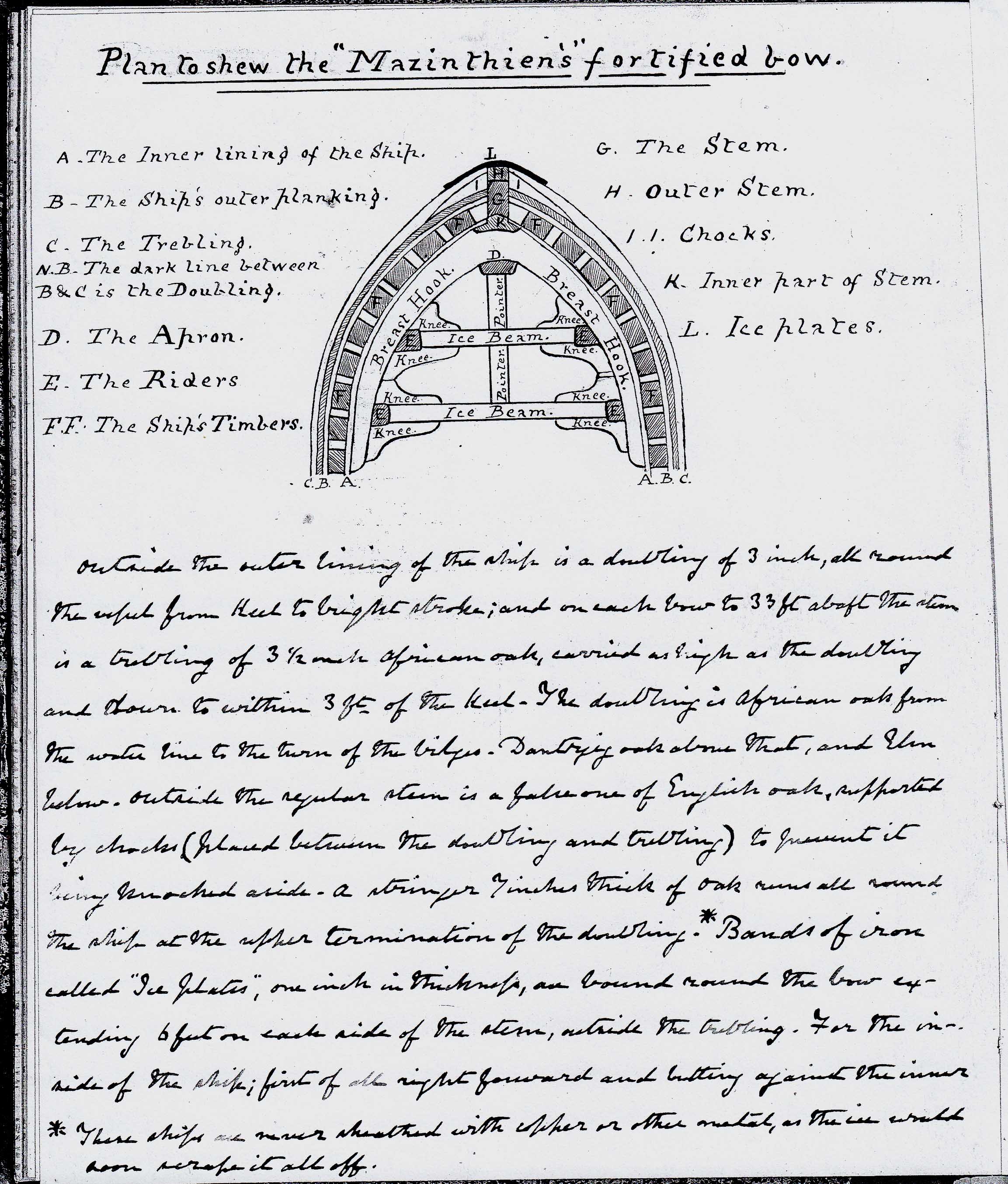 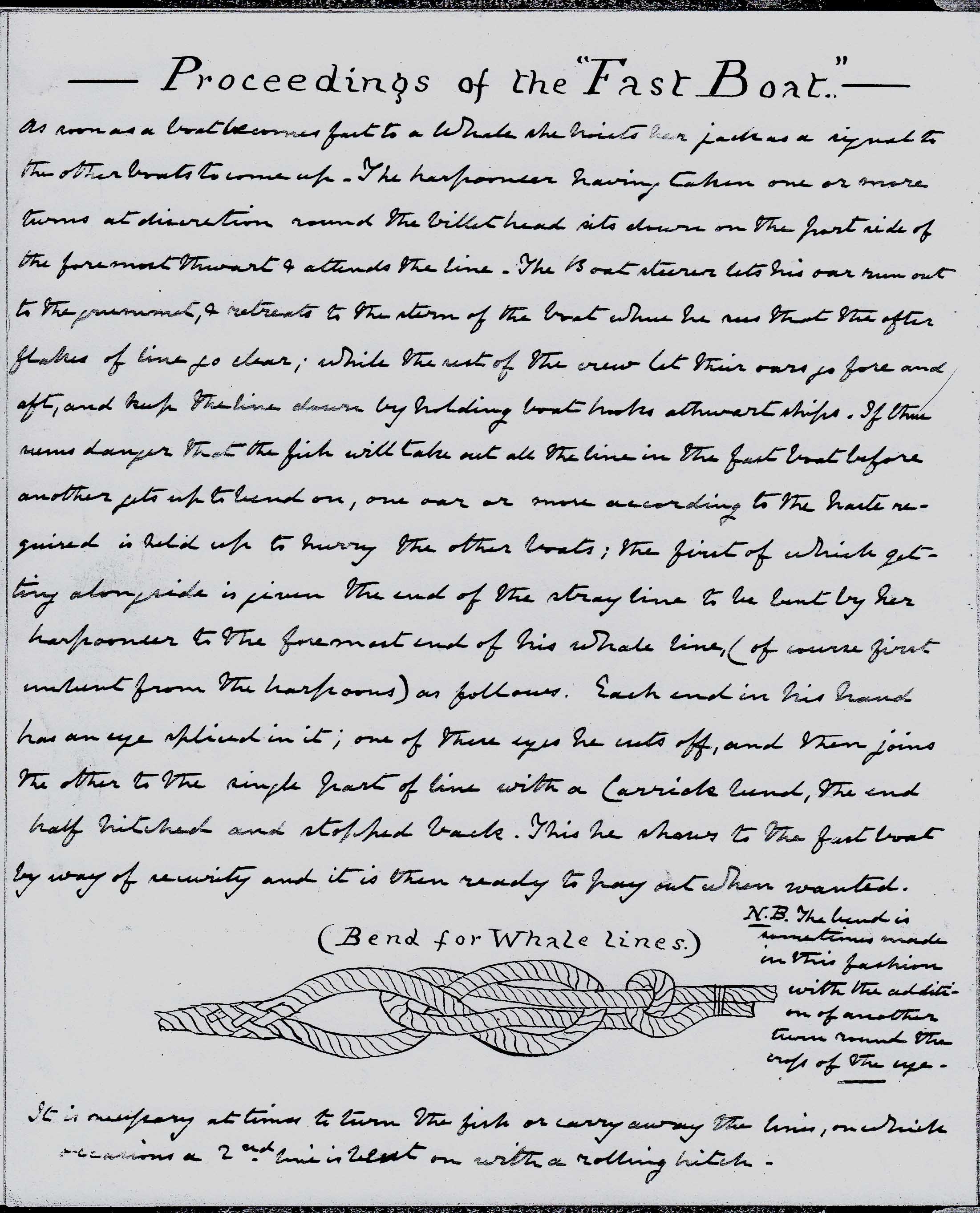 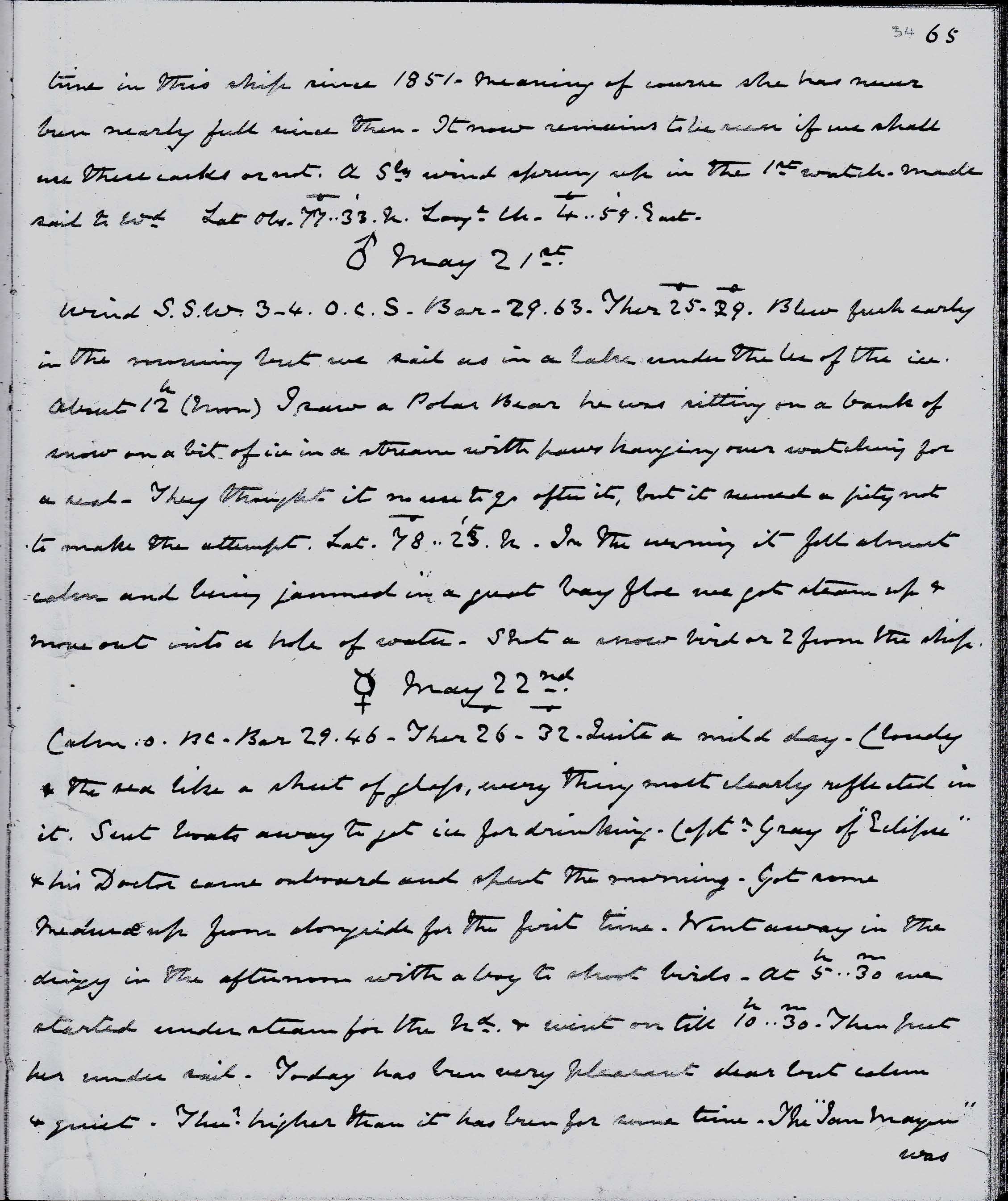 